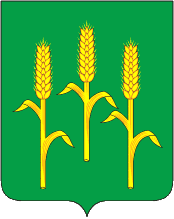 РАЙОННОЕ  СОБРАНИЕмуниципального района «Мещовский район»Калужской областиР Е Ш Е Н И Е10 февраля 2017 года                                                                                         № 112                                                                                        Об определении стоимости услуг, предоставляемых согласно гарантированному перечню услуг по погребению и размера социального пособия на погребение 	В соответствии со статьями 17, 43 Федерального закона от 06.10.2003 №131-ФЗ «Об общих принципах организации местного самоуправления в Российской Федерации»,  пунктом 3 статьи 9 Федерального закона от 12.01.1996 № 8-ФЗ «О погребении и похоронном деле», постановлением Правительства Российской Федерации от 12.10.2010 года № 813 «О сроках индексации предельного размера стоимости услуг, предоставляемых согласно гарантированному перечню услуг по погребению, подлежащей возмещению специализированной службе по вопросам похоронного дела, а также предельного размера социального пособия на погребение», Постановлением Правительства РФ от 26.01.2017 №88  «Об утверждении размера индексации выплат, пособий и компенсаций в 2017 году», руководствуясь статьями 9, 27 Устава муниципального района «Мещовский район»РЕШИЛО:	1. Определить стоимость услуг, предоставляемых согласно гарантированному перечню услуг по погребению (приложение) и размер социального пособия на погребение на территории муниципального района «Мещовский район» в размере 5562 (пять тысяч пятьсот шестьдесят два) руб. 25 копеек.2.  Признать утратившим силу Решение Районного Собрания от 29.12.2014 № 468 «О стоимости гарантированного перечня услуг и предельного размера социального пособия на погребение».3. Настоящее Решение вступает в силу с момента его официального опубликования и распространяется на правоотношения, возникшие с 1 февраля 2017 года.Глава муниципального района			«Мещовский район»                                                                                    А.А. Шилов   Приложениек Решению Районного СобранияМР «Мещовский район»от 10 февраля 2017 года №112Стоимостьуслуг предоставляемых согласно гарантированному перечню услуг по погребению на территории муниципального района «Мещовский район»№ п/пНаименование услугСтоимость услуг (руб.)1Оформление документов, необходимых для погребениябесплатно2Предоставление и доставка гроба и других предметов, необходимых для погребения2568-653Перевозка тела (останков) умершего на кладбище659-684Погребение (рытье могилы, захоронение)2333-92Итого5562-25